SUZY SMITH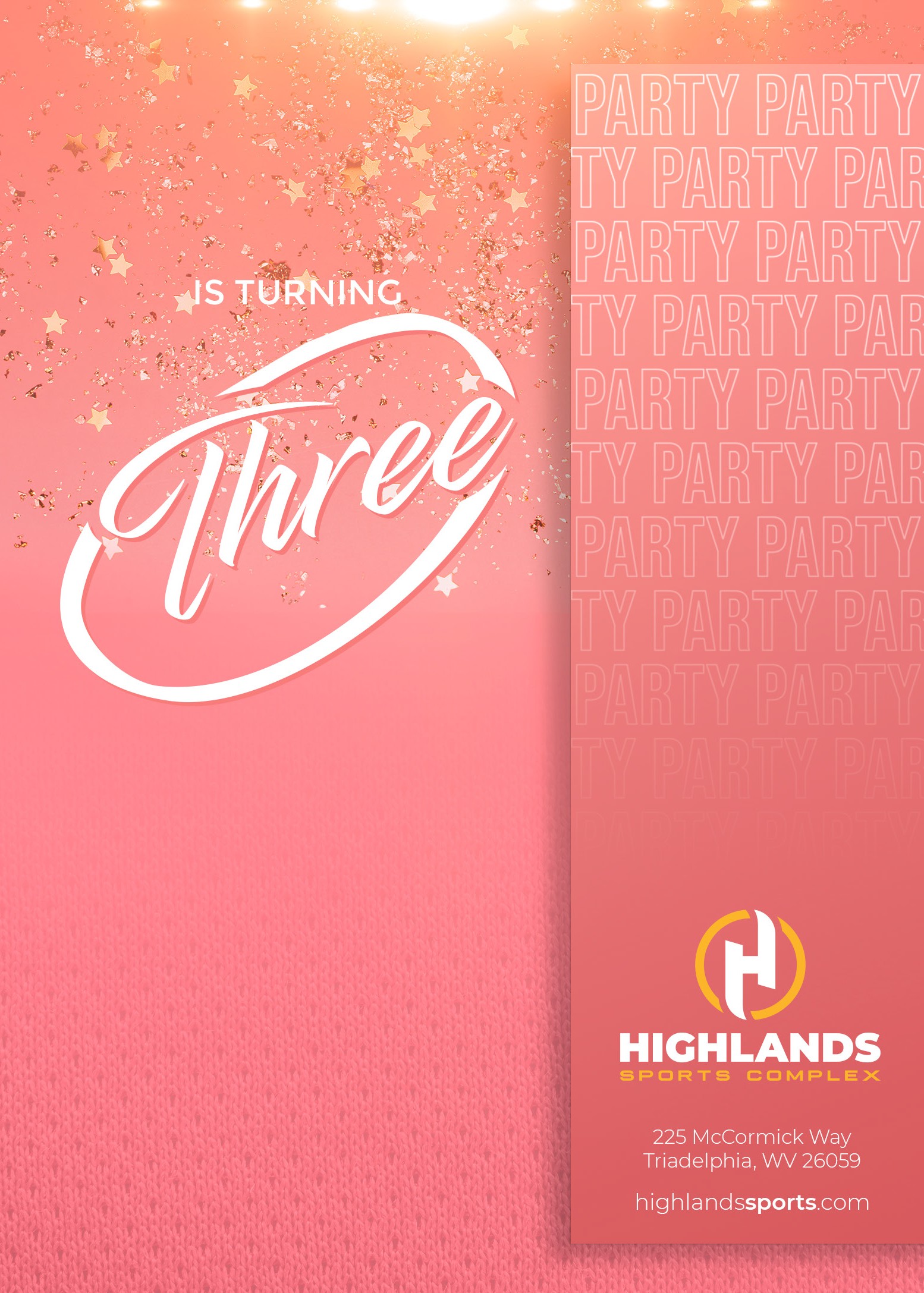 Join us for anAWESOME PARTYSATURDAY, JANUARY 8 2PM - 4PMRSVP TO SUZY’S MOM 555-123-4567BY JANUARY 1